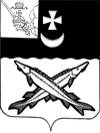 АДМИНИСТРАЦИЯ  БЕЛОЗЕРСКОГО  МУНИЦИПАЛЬНОГО   РАЙОНА  ВОЛОГОДСКОЙ ОБЛАСТИП О С Т А Н О В Л Е Н И ЕОт 09.10.2020    №  434Согласно статьи 37,  части 1 статьи 43 Федерального закона от 21.07.2005 г. № 115-ФЗ «О концессионных соглашениях», п. 3. Статьи 43 Федерального закона от 06.10.2003 № 131-ФЗ «Об общих принципах организации местного самоуправления в Российской Федерации», согласно пп «в» пункта 5 Правил предоставления антимонопольным органом согласия на изменение условий концессионного соглашения, утвержденных постановлением Правительства Российской Федерации от 24 апреля 2014 № 368 ПОСТАНОВЛЯЮ:Внести в  постановление администрации района от 17.07.2018 № 344 «О возможности заключения концессионного соглашения  в отношении объектов теплоснабжения Белозерского муниципального района» (с последующими изменениями) следующие изменения:-  Раздел  5 «Перечень мероприятий по созданию и реконструкции системы теплоснабжения Белозерского муниципального района» приложения 1 к Условиям концессионного соглашения в отношен6ии объектов концессионного соглашения  «Задание и основные мероприятия по созданию и реконструкции объекта Соглашения» изложить в новой редакции в соответствии с приложением № 1 к настоящему постановлению; 	- Приложение 2  к Условиям концессионного соглашения в отношении объектов концессионного соглашения  «Плановые значения показателей надежности и энергетической эффективности системы теплоснабжения Белозерского муниципального района»  изложить в новой редакции в соответствии с приложением № 2 к настоящему постановлению; -  Приложение №5 к Условиям концессионного соглашения «Долгосрочные параметры регулирования деятельности Концессионера» изложить в новой редакции в соответствии с приложением №3 к настоящему постановлению; - Приложение №6 к Концессионному соглашению «Предельный размер расходов на реконструкцию объектов концессионного соглашения, которые предполагается осуществлять в течение  всего срока действия концессионного соглашения концессионером, без учета расходов, источником финансирования которых является плата за подключение (технологическое присоединение) изложить в новой редакции в соответствии с приложением №4 к настоящему постановлению.   2. Настоящее постановление вступает в силу со дня его подписания.3.  Контроль за исполнением настоящего постановления оставляю за собой.4. Настоящее постановление подлежит опубликованию в районной газете «Белозерье» и размещению на официальном сайте Белозерского муниципального района в информационно-телекоммуникационной сети «Интернет».Руководитель администрации  района:                           Д.А. СоловьевО внесении изменений в постановление администрации района от 17.07.2018 №  344 